Schedule			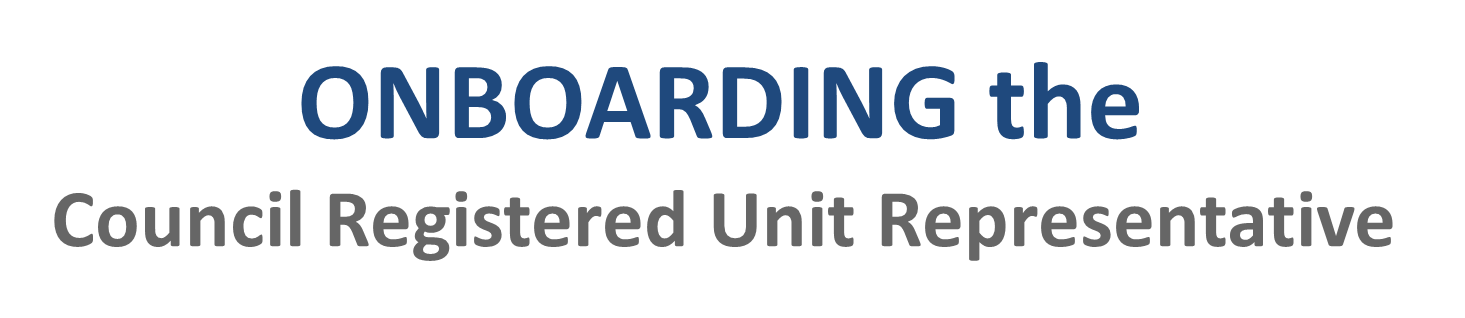 Check-In: 8:30-9:00amWelcome & Opening Prayer: 9:00amIntroductionCRUR OVERVIEW	9:05am		15 MinutesHow Council-Registered Scouting Works	  Categories and List of Responsibilities	  Serve as Liaison Bring Council Help, and Promote its Use Ensure On-Time Charter RenewalCultivate Resources to Support Your UnitBrain Break 	LEADERSHIP ESSENTIALS	9:20am	75 MinutesThe Unit Chair is Key How to Help the Unit Chair	Require Unit Committee Meetings What to Watch for Within your Unit’s CommitteeThrough the Committee, Ensure New Member and Leader RecruitmentHelp Recruit the Right LeadersThe Unit Chair/Leader is On BoardYour Approval is Required for All Unit LeadersOnline Leader Application ToolsOverseeing the Annual Leadership Lifecycle Process 	  Opportunities Unit Leader Training	    	Commissioner Service Brain Break: Word Connectors - 10 minutes   	    PROGRAM ENHANCEMENT		10:35am	25 MinutesPromote Well-Planned Programs	  Work Through Your Committee to Ensure Members Advance in the Program	  Suggest Good Turns for Your Units	  Encourage Active Outdoor Unit ProgramsCamping Considerations for Your Committee  Work Through Your Committee to Ensure Advancement and Youth Recognition	  Actively Recognize Leaders Coordinate with Other Units in Your Community Bio Break - 10 minutes   	  	    TOOLS FOR SUCCESS			60 MinutesMonitor Progress Toward Completion of LEC Performance Expectations	  Review The Guide to Safe Scouting & Share Updates   	  LEC/CRUR Unit Treasurer GuidelinesMediate Unit Disagreements Resources for the CRURQuestion/Answer SessionClosingCourse Evaluation 